Adı:                        Soyadı:                            Sınıf:	                No:                            Aldığı Not:…. MESLEKİ VE TEKNİK ANADOLU LİSESİ 2017-2018 EĞİTİM ÖĞRETİM YILI 11.SINIF MESLEKİ GELİŞİM DERSİ 1.DÖNEM 1.YAZILI SORULARIA) Aşağıdaki cümleler doğru ise parantez içerisine (D) yanlış ise parantez içerisine (Y) koyunuz.  (15puan)(    ) Ahlak kuralları 2 çeşittir. Bunlar kişisel ve sosyal ahlak kurallarıdır.(    ) Ahlaka uygun davranış gerçekleştirmeye ahlaki karar denir.(    ) Meslek ahlakı bir mesleğin genel ilkelerini ve standartlarını ortaya koyar.(    ) Ahi Teşkilatı Fütüvvet Teşkilatının Türkler tarafından geliştirilen ve özellikle Anadolu ‘ da yayılmış olan şeklidir.(    ) Ahi ve Lonca teşkilatları tüm dinlere açıktır.B) Aşağıdaki cümlelerde boş bırakılan yerlere doğru sözcükleri yazınız. ( 15 puan )Bir kimsenin hayatını kazanmak için yaptığı, kuralları belirlenmiş ve belli bir eğitimle kazanılan sistemli etkinlikler bütününe ……………………………. denir.Toplumda iyilik ve kötülük hakkında oluşan değer ve yargılarına göre yapılması veya yapılmaması gereken davranışlara ilişkin kurallar bütününe ……………………… denir.Uyulması gereken ahlaki genel geçer kurallara ………………………… denir.‘’ Dilini kaybeden bir millet, her şeyini kaybetmiş demektir. ‘’ sözünü ……………………………………... söylemiştir.İşçilerin iş kazalarına uğramalarını önlemek amacıyla güvenli çalışma ortamını oluşturmak için alınması gereken önlemler dizisine ……………………………………….. denir.C) Aşağıdaki soruları dikkatlice okuyarak doğru seçeneği işaretleyiniz. ( 40 puan )İş yeri düzeni ve bakımı ile ilgili aşağıdakilerden hangisi yanlıştır?A) Kullanılan malzemelerin, çalışılan ortamın işin tamamlanmasından sonra temizlenmesi gerekir.B) İş yerinin iç temizliği yeterlidir. Dış temizliğine gerek yoktur.C) Ortak kullanım alanlarının temizliğine dikkat edilmelidir.D) Çalışanların temizlik kurallarına uyması için uyarı levhalar asılır.E) Çalışma sırasında çalışılan alanın ve çevrenin kirlenmesine engel olunmalıdır.Aşağıdakilerden hangisi Ahilik kültürünün meslek hayatına katkılarından değildir?A) Ahlaklı, bilinçli, üretici ve mutlu bir orta yapı oluşturup güçlülüğünü devam ettirmek.B) Kişiyi eğitip üretici ve yararlı hale getirmek.C) Kişiyi toplumda layık olduğu en uygun yere oturtmak.D)Yapılar arasında karşılıklı anlayış, güven, rıza duyguları ile iş bölümü ve iş birliği kurmak.E) Toplumda sosyal dengeyi sağlarken, ekonomik dengeyi etkilemez.Aşağıdakilerden hangisi Ahilik ilkelerinden değildir?A) Mesleğe girme ve meslekte yükselme ilkesiB) Aşırı disipline dayalı kişisel ve mesleki eğitimC) Üretimde serbestlikD) Düzen, intizam ve tedbirE) Hizmette mükemmellik‘’ Din lüzumlu bir müessesedir. Dinsiz milletlerin devamına imkan yoktur. ‘’ sözü kime aittir?A) Mustafa Kemal ATATÜRK    	B) Yusuf Has HACİB 		  C) Hz. MUHAMMED   D) Namık KEMAL	E) Ali Şir NEVALAşağıdakilerden hangisi milli ve manevi değerlerimizden değildir?A)Hoşgörü    B) Saygı    C) Adalet    D) Vatanseverlik   E) Kültür ve tarihe sahip çıkmamaAşağıdakilerden hangisi hoşgörü ile ilgili yanlıştır?A) Affedici olmaktır. 		 B) Anlayışlı olmaktır.  		C) Ayıpları kapatmaktır.   D) Tahammülsüzlüktür.		 E) Lakap takmamaktır.Aşağıdakilerden hangisi meslek ile iş kavramları arasındaki farklardan biri değildir?A) Meslek eğitim gerektirirken iş eğitim gerektirmez.B) Mesleği olan herkesin işi de olur.C) İş, sadece belli bir alanda yapılır.D) İş, benzer etkinlikler grubudur.E) Meslek kaybedilmez.Aşağıdakilerden hangisi meslek ahlakına uygun davranışların meslek erbabına katkılarından değildir?A) İş ortamında saygınlık kazanma	B) Kalite yönetimi, stratejik planlama gibi alanların yönetilmesine karışmamakC) İş ortamındaki güvenirlilikD) İş dünyasında iyi bir imaja sahip olmaE) İş ortamında kabul görmeAşağıdakilerden hangisi meslek seçimini etkileyen unsurlardan değildir?A) Ruhsal ihtiyaçlar  B) Çevre ve aile  C) Toplumsal değerler  D) Kişisel ihtiyaçlar  E) EğitimAşağıdakilerden hangisi Ahilik ve Lonca teşkilatıyla ilgili yanlıştır?A) Ahilik dayanışma örgütüdür.    B) Ahi teşkilatı bağımsızdır.    C) Lonca teşkilatı bağımsızdır.D) Lonca teşkilatında zamanla kişisel menfaatler ön plana çıkmıştır.  E) Ahi teşkilatında Müslüman olma şartı vardır.D) Aşağıdaki yazılı sorularını alt boşluklara yazınız. 1) Meslek ahlakı ilkelerini yazınız. ( 10 puan )2) Meslek seçiminde araştırılması gereken unsurları yazınız. ( 10 puan )3) İş güvenliğinin amaçlarını yazınız.  ( 10 puan )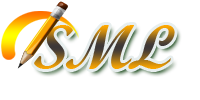 